Instituto de Educação Infantil e Juvenil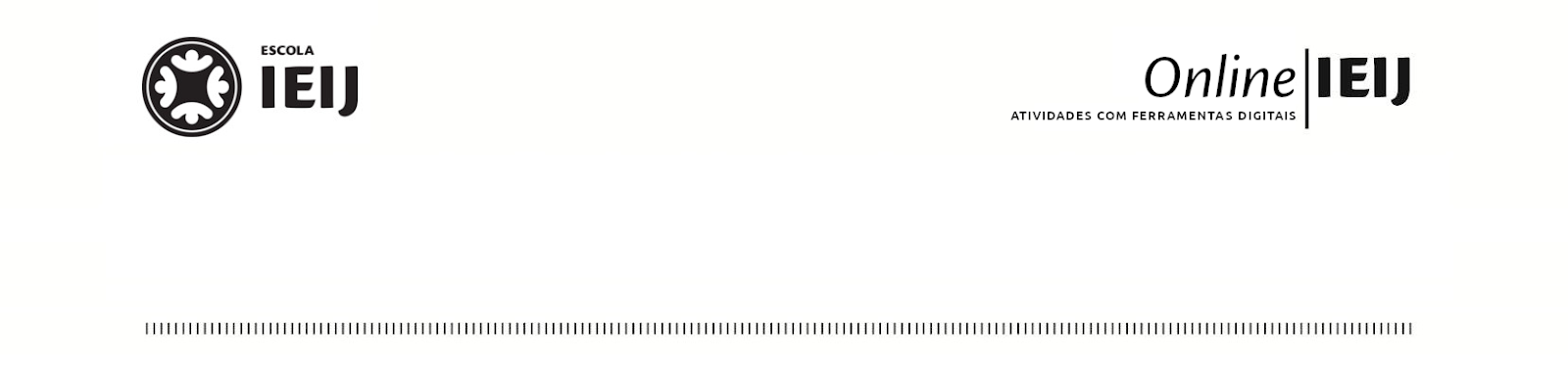 Primavera, 2020. Londrina, 30 de novembro.Nome: _____________________________________  Turma: 6º anoÁrea do conhecimento: Língua Portuguesa | Professor: Fernando LisbôaParte I:Representação literáriaPreencha a tabela abaixo e, depois, faça a representação literária em folha A4, com margens de 2cm. Você pode escolher a técnica de desenho que usará, mas ele deve ser obrigatoriamente feito à mão.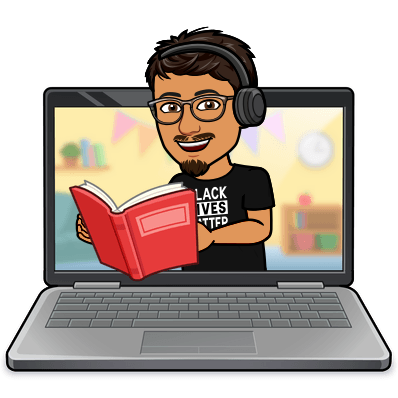 Parte II:Interpretação de TextosCom base no conto A máquina extraviada, responda às questões abaixo:1. Faça um resumo do texto lido, destacando os principais acontecimentos no conto. Utilize até cinco linhas.2. Explique o título do conto, utilizando-se de citações da narrativa para justificar sua ideia.3. Qual é o tipo de narrador usado nesse conto? Justifique.4. Faça uma lista de todas as personagens que são citadas no conto e descreva-as de acordo com suas características físicas.5. Onde ocorre a história lida? Justifique.6. Em sua opinião, por que o vigário foi a única pessoa que “não rendeu homenagem à máquina”? Explique suas ideias.7. Ao final do conto, o narrador explica que, se a máquina começar a trabalhar, “estará quebrado o encanto e não existirá mais máquina”. Sabendo disso, responda:a) Qual é o encanto da máquina?b) Por que esse encanto seria perdido se a máquina começasse a funcionar?8. Avalie o conto e responda: A máquina extraviada faz parte do gênero de ficção científica? Justifique.Parte III: Produção de textosApós a leitura do conto A máquina extraviada, escreva você um conto em que uma máquina seja elemento importante para a narrativa. Para isso, siga as orientações abaixo:Dê um título para sua narrativa;Use o narrador em 1ª pessoa;Descreva bem a máquina;Escreva um texto entre 20 e 40 linhas.Atividades de recuperação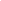 Antes de realizar as atividades propostas, leia o texto em anexo, de José J. Veiga, intitulado A máquina extraviada.TítuloAutorEditoraAno de publicaçãoBreve escrita do trecho escolhido